Приложение № 6Формирование толерантного сознания и профилактика экстремизма среди несовершеннолетних.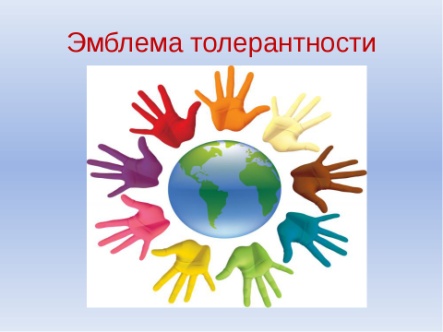 Мероприятия направлены на профилактику экстремистских проявлений в детской и подростковой среде, формирование толерантной среды на основе ценностей многонационального российского общества, культурного самосознания, принципов соблюдения прав и свобод человека.«Зажгите свечи» - выставка-акция к 3 сентября в Демьяновской ГБ.Экстремизм и терроризм – угроза миру» - внутриполочная выставка-просмотр в Демьяновской ГБ«Словарь толерантности» - информационный стенд в Подосиновской ДБ«Россия против терроризма» - информационный стенд в Пинюгской БСЧ им. А.И. Суворова«Сказки народов мира учат дружбе» - тематическая выставка в Пинюгской БСЧ им. А.И. Суворова«Дружат дети всей земли» - час общения с уч-ся 2-х классов прошёл в Пинюгской БСЧ им. А.И. Суворова. Было раскрыто понятие «толерантность», прошли игры-тренинги на помогающие понять и усвоить главную тему занятия.Час общения «Помни о других», в ходе которого шёл разговор об отношениях в коллективе, об отношении к людям другой национальности состоялся в Утмановской СБ«100 народов – одна семья» - урок толерантности и взаимопонимания состоялся для ребят средних классов в Щёткинской СБ.За год проведено 52 мероприятия, участниками которых стали 1200 человек.«Жить без конфликтов» беседа-тренинг, посвящённая актуальной теме уважения прав и свобод других, не похожих на тебя людей состоялась в Пинюгской БСЧ им. А.И. Суворова.На часе толерантности «Скажи мне кто твой друг» в Подосиновской ДБ дети познакомились с понятием «толерантность», читали стихи о дружбе, составляли «Цветок дружбы», взявшись за руки, пели песню «От улыбки». «Настоящая дружба – какая она?» - беседа-диалог с элементами игры прошли в Октябрьской и Пушемской СБ.«Творить добро совсем не сложно» - час толерантности, в ходе которого ребята говорили о дружбе и взаимопомощи прошёл в Лунданкская СБ. В этой же библиотеке в ходе урока добра «Что такое доброта» ребята поразмышляли о милосердии, доброте, составили цветок добра. В течение всего часа подростки читали стихи о доброте, высказывания известных людей. Каждый рассказал о добрых делах, которые планирует сделать в ближайшее время.Час дружбы «На планете Толерантность» состоялся для уч-ся начальных классов в Подосиновской ДБ. В программе мероприятия были громкие чтения и обсуждение рассказов о дружбе, игры на сплочение коллектива.Тренинг по сплочению классного коллектива «Мы – единая команда» прошли для уч-ся 7-9 классов (147 чел.) в Демьяновской ДБ.Класс - это коллектив, и любой педагог хотел бы, чтобы он был дружным, успешным и активным. Как достичь этой цели?  Самое главное в дружном коллективе - это взаимопомощь.  Существуют специальные психологические тренинги на сплочение ребят. Начался тренинг с разминки, чтобы снять напряжение. А затем классы разделились на две команды и выполняли различные задания, в которых учились действовать сообща, налаживали межличностные связи и предугадывали действия друг друга. Для старшеклассников в Демьяновской ДБ состоялись тренинги «Уровень доверия». Ребята работали по группам, выполняли задания: «Смысл моего имени», «Имена – это важно», «Уровень доверия», «Ботинки», «Рисунок на спине», «Прекрасный сад». Итогом тренинга явилась совместно построенная Вавилонская башня, как символ успешной работы в группе. Не у всех участников башня устояла, что говорит о том, что ребятам еще предстоит поработать над созданием дружного коллектива.В Подосиновской ДБ в ходе урока нравственности «Я. Добро. Общение. Дружба» с учащимися 6 класса состоялся разговор о добре, дружбе, взаимоуважении. Сообща разобрали несколько ситуаций, которые могут приводить к конфликтам в классе, способы их преодоления. Дети с удовольствием приняли участие в игре на сплочение коллектива «Кораблекрушение».«Дарите людям доброту» - час толерантности для уч-ся 7-8 классов прошёл в Подосиновской ДБ. На мероприятии ребята познакомились с биографиями и творчеством людей с ограниченными возможностями здоровья, которые не помешали им прославиться на весь мир. Узнали о художнице из Великобритании Элисон Лаппер, родившейся с аномалией – у неё нет рук и практически нет ног, услышали строки мудрой и солнечной поэзии Сони Шаталовой, девушки со сложным заболеванием – аутизм, которые вызывают множество откликов читателей в прессе и Интернете. Прослушав отрывок музыкальной пьесы, многие безошибочно назвали автора – Людвига Ван Бетховена, композитора, утратившего слух, при этом создавшего гениальные произведения. Ребята приняли активное участие в обсуждении понятия толерантность, делились своими впечатлениями после просмотра роликов на эту тему, выразили своё отношение к людям с ограниченными возможностями здоровья. Все присутствующие отметили, что эти люди, несмотря на инвалидность, сумели состояться в творчестве, они достойны большого уважения, и при встрече с такими людьми, нам всем нужно быть добрее, внимательнее, отзывчивее.О том, что несёт терроризм миру говорилось на мероприятии с подростками.«Терроризм – это…» - беседа-диалог, цель которой - привлечь учащихся к обсуждению актуальной проблемы современности состоялась в Демьяновская ГБ.В ходе тематического часа «Мы – за будущее без террора!» библиотекари Пинюгской БСЧ им. А.И. Суворова объясняли ребятам, что несёт терроризм людям, как себя вести в ситуации террористической угрозы, как людям противостоять этому злу.В Демьяновской ДБ в ходе информационного часа «Памяти жертв Холокоста» библиотекари говорили о том, что такое Холокост, толерантность, показали причины национализма, опасность форм его проявления и возрождения фашизма. Состоялся обзор книг шведской писательницы А. Тор, которая пишет о взаимопонимании и сосуществовании разных, непохожих друг на друга людей.Информационный час для уч-ся 9 класса «Терроризм – угроза XXI века» состоялся в Утмановской СБ. Библиотекарь отметила важность и значимость проблематики терроризма в современном обществе, напомнила о действиях, которые должен предпринимать гражданин в случае возникновения террористической угрозы.С участием активных читателей в ЦБ им. А.А. Филёва прошли мероприятия. «Многоликий Китай» - виртуальное путешествие с Натальей Коретнюк, активистом общественного ветеранского движения, которая рассказала о культуре, традициях, достопримечательностях в том числе традиции толерантности, взаимовыручки. «Песню дружбы запевает молодежь» - урок мира и дружбы к дню толерантности с участницей 19-го Всемирного Фестиваля Молодежи и Студентов в Сочи, выпускницей ПСШ, студенткой ВятГУ Тестовой Юлией. С большим интересом старшеклассники слушали рассказ девушки о фестивальных площадках по лидерству, спорту, творчеству, а это и обучение, и общение на самом высоком уровне – встречи с российскими и мировыми политиками, общественными деятелями, звездами эстрады.Эмоциональное выступление Юлии передавало ребятам оптимистический настрой фестиваля и соответствовало его девизу: «За мир, солидарность и социальную справедливость, мы боремся против империализма! Уважая наше прошлое, мы строим будущее!».Свой рассказ Юля иллюстрировала яркими фотографиями, роликами. Форум подарил ей много новых знакомств со сверстниками из других регионов России и других континентов. Мы все пытались прочесть пожелания, оставленные в ежедневнике Юлии Тестовой ее новыми друзьями из разных стран. Внимание собравшихся привлекли так же подарки участникам Фестиваля – фестивальная экипировка и новый смартфон. В конце встречи Юлия подарила сувениры с фестивальной символикой классным руководителям 11-а и 11-б классов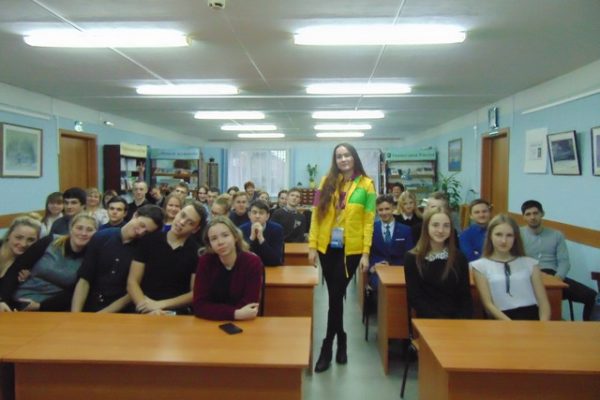 3 сентября в библиотеках района прошли мероприятия и акции, посвящённые Дню солидарности в борьбе с терроризмом.Подосиновская ДБ. «Школа безопасности» - тематический час для дошкольников, на котором дети познакомились с правилами поведения в чрезвычайных ситуациях, в общении с незнакомыми людьми; состоялся просмотр и обсуждение мультфильма «Зина, Кеша и террористы.«Терроризм – угроза человечеству» - информационно-познавательный час для уч-ся коррекционной школы состоялся в Демьяновской ДБ. Участникам был предложен просмотр видеофрагмента «Трагедия Беслана», рассказывающий о событиях 1 сентября 2004 года в Осетии. Также ребята познакомились со статистикой и других террористических актов в России. В конце мероприятия все вместе нарисовали плакат «Мы против терроризма» и повторили правила поведения при угрозе террористических актов.Волонтёры из добровольческого объединения «Мы вместе» при Демьяновской ГБ провели акцию «Россия против террора». Не все жители посёлка смогли вспомнить, чему посвящена дата 3 сентября, но о трагедии в Беслане знают практически все. Всем жителям посёлка предлагалась закладка-напоминание «Террористический акт: меры предосторожности». «Эхо бесланской трагедии» - урок памяти прошёл в Лунданкской СБ.В ходе часа информации «Обвиняется терроризм» в Яхреньгской СБ ребята узнали, как нужно себя вести в различных сложных жизненных ситуациях, связанных с личной безопасностью.В библиотеках были выпущены памятки:Основные нормативные правовые акты по профилактике экстремизма : памятка / ЦБ им. А. Филёва / сост. А. В. Ивонинская.- Подосиновец, 2017.- 1 л.Терроризм – угроза миру и личности. Береги себя! : информационный листок / ЦБ им. А. А. Филёва / сост. А. В. Ивонинская.- Подосиновец, 2017.- 1 л.Россия против терроризма: закладка / Пинюгская БСЧ им. А.И.Суворова / сост. Т. В. Требунских. - Подосиновец, 2017.Террористический акт: меры предосторожности : закладка / Демьяновская ГБ / сост. А. А. Гайдук. - Подосиновец, 2017.